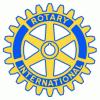         ROTARY CLUB OF THE BATTLEFORDSP O Box 745, North Battleford, SK, S9A 2Y9(Attention: Community Services Director)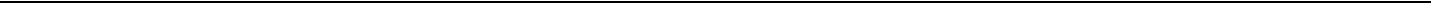 REQUEST FOR FUNDINGGroup Name: ___________________________	Name of Contact: ________________________Address: _______________________________	Email Address: __________________________Phone Number: __________________________	Cell Number: ____________________________Registered Charity No (if applicable): _______________________________________________________DETAILS:Amount Requested: _______________________	Date by which funds needed: _______________Describe the purpose of the program/project for which the funds are requested. Describe the community needs that the program/project will meet. In what geographic area or location will the project or program be conducted, and what geographic area is the catchment area for the people who will benefit from the program/project. Outline the population (eg teens, seniors, low income families, etc) to be served by the project/program. Outline the times (hours, days, weekends) the program/project will operate. Desired outcome of the program/project; what is it that will be achieved? Explain how the project/program meets one or more of the funding criterion attached. Have you applied for other funding/grants (and if yes, provide details). What type of recognition would be provided to the Rotary Club of the Battlefords if funding is approved for the program/project? If the application is for capital funding, advise how the project will be sustained and maintained in future. Please attach each of the following to this Request The most recent audited statements for the organization requesting the funds Detailed income and expense statement/budget for the program/project, outlining all revenue and expenses, sources of funding, etc. Please list amounts, dates and project details in respect of any funding your organization has received from a Rotary Club in the past. Criterion for Funding(Question 7)Individuals, agencies and organizations requesting financial support from the Rotary Club of the Battlefords should ensure that the program/project for which such support is sought meets one or more of the following criterion:Human Development: The project should involve the development and monitoring of service activities that relate to child care, crime prevention, assistance to the disabled and elderly, fostering talent, preventing drug abuse, health and wellness, literacy, poverty, immigration, neighborhood safety, and youth activities.Community Development: The project should involve the development and continued operation of community centres, housing, infrastructure, parks, libraries and recreational facilities and other public facilities within the community.Environmental Protection: The project should involve community beautification and cleanup, recycling, water and air protection and improvement or animal protection.Partners in Service: Projects in this category should involve a Rotary sponsored service group that helps further the cause of Rotary.